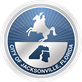 AgendaCity Council Special Committee on ResiliencySubcommittee on Education, Protection of Local Neighborhoods,and Community OutreachThursday, July 23, 202011:00 A.M. Welcome                                                                                                                       Chair CM Joyce Morgan D1                                                                                                                             Vice-Chair CM Michael Boylan D6Ethics (Government in the Sunshine Briefing)					       Research Assistant 		Charge                                                                                                          Council Member Randy DeFoor, Chair                                                                                                                       Special Committee on ResiliencyEducation, Protection of Local Neighborhoods, and Community Outreach – This group would focus its attention on ways where the City of Jacksonville can better inform its citizens. Ideas for community engagement will be discussed.  An online location of the information:  a one-stop-shop for all information related to Resiliency, should be created.  This would also include links to other websites where the science and policy documents are housed.  Opportunities for education will be thought out. The needs of vulnerable populations will also be addressed here.IntroductionsSub-Committee Focus and Organizational StructureFuture Meeting Dates							        Chair CM Joyce Morgan D1Other Concerns and Next Step						        Chair CM Joyce Morgan D1Adjourn